Law is everywhere – Unit Test                    /20Habeas Corpus			Rule of Law		Substantive Law		Procedural Law        Tort LawCriminal Law			Constitutional Law	Code of Hammurabi		Mosaic Law               Family LawAdministrative Law		Common Law		Precedent			Civil Rights          International LawBill				Negotiation		Mediation			Arbitration          Employment LawHuman Rights			Retribution		Restitution			Public Law                 Property LawPrivate Law		 	Morals / Rules		Justice        (Any other terms from this unit ***)         Contract Law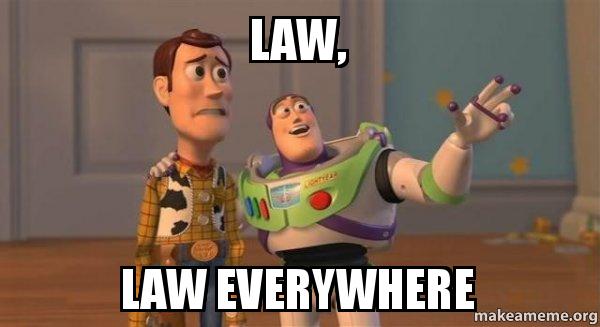 Instructions: Students are permitted to use their notes and flowcharts as a reference.  While reading this story, please annotate (circle/underline) 10 examples of the legal terms in action that we have used in this unit. Then, draw a line to the side of the page and define the term, then explain how the section you underlined is an example of the type of Law you stated that it was. (Underline/Identify; Define; Explain).Chay dragged himself out of bed at 8:35 for another day at school. “It doesn’t matter if I’m late, I only have law class,” he yawned, slowly rising from his bed. He briefly thought about the class constitution that had been created using consensus style decision-making. Vaguely, a memory of raising his hand for “be on time” floated through his brain. He turned on his phone (just kidding, students never turn their phone off) to hear the new song he had downloaded from a torrent the day before. He stumbled to the bathroom to brush his teeth with the new whitening tooth paste guaranteed to brighten and whiten teeth. As he brushed, a pain erupted in his molar and he fished out a rock fragment that had been in the toothpaste. He instantly recalled having seen a news clip about the toothpaste company using outdated and dangerous equipment that was leading to large chunks of lead and asbestos falling into the toothpaste mixer. Across town, Caleb, Connor, Dimitri, and Austin met for breakfast at Tim Horton’s.  Gingerly, they discussed how they planned to write a tersely worded letter to their toothpaste company, since their teeth looked like those of an NHL goalie who’d forgotten to wear a mask – they too had fallen victim to the inferior toothpaste brand (which will not be mentioned since Mr. Fitton would not like to be sued). To make things worse, a student had accused Austin of being a terrorist and this weekend he was denied entry to the United States by new policies instituted by Trump. As the crew were planning their letter writing campaign, across the store, Devin and Jasmeet had just ordered double-doubles. As they sat, they both accidentally stumbled, and their hot coffee splashed like acid on their arms. Both received burns as employee Dallas came out with a mop and surveyed the mess. He was surprised to note that none of the cups had “caution hot” warnings on them. Sadly, no patrons helped the young couple since all of the lonely elderly people were too busy winning potato wedges or losing for the tenth time in a row on their “role up the rim to win.” Even though, statistically, the odds are 1-in-6 to win. In fact, most of them had more of a chance of dying due to their ancient age than of actually winning. Shortly after, Dallas was arrested for having blue eyes. Meanwhile, across town Susie, Annika and Kara were just getting off the city bus to get to school. The bus driver, Jacob was distracted by a facebook post that he was reading began to drive away. The bus lurched forward, and the three ladies all got caught in the doorway and were dragged about a meter before the driver noticed them and stopped. Fortunately they were not seriously hurt. After gesturing their disapproval with a carefully selected finger to the driver, they marched indignantly toward the school. He offered to buy the young ladies each a new backpack.  Annika silently thought, ``I forgive him.`` Susie and Kara secretly plotted to run him over to get some street justice. The school erupted with murmurs as the Principal and Vice-Principals were at the door checking everyone’s backpacks. Dawson, Jesse and Trenton demanded to know why they were being searched. The admin team produced a copy of The School Act and informed the two to read section 2, subsection 7, paragraph (a) – the section which permits school employees to search student belongings to ensure the safety of those in the building. As Rachel entered the front doors, she appeared very nervous as the Principal produced an object from her bag.  The RCMP were quickly called. Then lunch hit. Teachers complained bitterly at the short 40 minute break; but the annoying law teacher pointed out that that was all that way required by the labour code. Meanwhile, Michael, Jackson and Keigan were crossing the street to South Main store. They called out to Austin who was ahead of them and when he turned to say “hello,” a Subaru being driven irresponsibly hit him. He didn’t seem to be seriously injured, but his pinky toe was bleeding and looked broken. He was screaming something about “Eye for an Eye and Tooth for a Tooth.” Colby, the driver of the car was asking for witnesses, but Michael, Jackson and Keigan had only 40 minutes for lunch. They ignored the driver and rushed across the crosswalk to get some delicious baked goods. While the carnage of the car crash spread through the school and pictures began to appear on Instagram, the school bell rang, dismissing the 549 students at PMSS.   Khang, Adam and Austin, boarded the bus to their part-time jobs all at the local Eldercare home. When they arrived, they noticed that their hours had been cut again. Austin wondered if it was because of his suggestions regarding the new assisted-dying legislation passed in Parliament. Old Mrs. Myers had never been the same since her conversation with Austin last week. They all groaned! They would make only $20 and it had taken 20 minutes and a bus ticket to get there. Khang pointed out that they could have saved money by simply walking. Trinity retirement center is, after all, just across the street. Adam had a better suggestion – they should all treat the clients incredibly well. Be especially kind to the old widows. Hopefully they would appreciate the hard work they put in. Then, they would pop a balloon really loud. That would make a few pacemakers go into overtime. “With any luck,” said Adam “they will have already changed their legal paperwork and we’ll get a ton of money after the cardiac issues our balloons will cause!”While they were plotting their get-rich-quick scheme, Sukhman was across town with his friends Sawyer and Ayumi waiting to get into a posh new Norwegian restaurant called “Syltet Sild,” which specialized in gourmet pickled herring dishes. After waiting outside for an hour, they finally reached the door. The bouncer, Devon looked the two over and saw that Sukhman was wearing a kirpan, a ceremonial dagger that male Sikhs are required to carry at all times. Devon took one look at the Kirpan and refused him entry. Sukhman tried to explain the significance of the kirpan and explained his rights were being violated. But the brute wouldn’t budge. The three agreed to go elsewhere, but Sawyer and Ayumi decided they were not going to let the matter drop. They would start the complaint process the next day.On the way home, as they were discussing how to proceed with their complaint against the Norwegian restaurant, their friend Gemma was stopped by the police for speeding. Cst. Fitton, decided to stop the car because of the “N” on the back, the speed and the number of passengers. Because of the discussion in the car, Gemma had failed to notice the change in the speed limit when she left the highway. The fine would be $167. Meanwhile, Carley’s day was getting worse. She had just bought a new house, but when she arrived, the previous owner, had taken her money, but decided not to sell to her. The owner noticed that Carley was a young female and did not want to sell to a woman. In a foul mood, walking home, Carley noticed a police car had pulled over her friends. In a momentary lapse of judgment, Carley made reference to the police officer smelling like a delicious cured breakfast meat.  Cst. Fitton did not take this as a compliment and placed Carley in handcuffs. “Why am I being arrested” shouted Carley. “I’ll think of something,” retorted the officer. That night, Carley spent 30 lonely hours in jail without speaking to a lawyer or going before a judge.  Carley pondered how she would react to this egregious lack of justice? Should she forgive the police officer or should she file a complaint and hope the constable got fired?